ANALISIS FAKTOR-FAKTOR YANG MEMPENGARUHIPENYALURAN DANA BAI’ AL-ISTISHNA PADAPERBANKAN SYARIAH (STUDI KASUSPADA BANK BNI SYARIAH KANTORCABANG MEDAN)SKRIPSIDisusun Untuk Memenuhi Persyaratan Dalam Memperoleh Gelar Sarjana Ekonomi Jurusan Akuntansi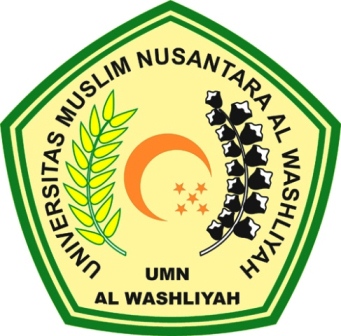 Oleh :RAHMIATI143224182FAKULTAS EKONOMIJURUSAN AKUNTANSIUNIVERSITAS MUSLIM NUSANTARA AL-WASHLIYAH MEDAN2019